7/4 Maths 								w/c 20th April 20203. We are learning to add and take away fractionsHere we have a picture showing .If I was to add another , my picture would look like this:This picture now shows  +  = Let’s look at this more closely. +  =    the ‘1 + 1 = 2’ part of this makes sense.  +  =   so why doesn’t 5 + 5 = 10??Can you look at the picture above and see why?The picture is still split into 5 parts. The ‘5’ at the bottom of our fraction is telling us what type of parts we are working with. The top number on the fraction tells us how many of those parts. When we are adding or subtracting fractions with the same bottom number, only the top number changes. Try this next example using a number line. Each of these sections is one sixth. One is already shaded in.0												   1Now let’s add another I will shade them in a different colour so you can see the  we started with and the  we added. 0												   1If we count how many sixths we have now we can see that 2 are shaded in. This matches the example above: +  =  +  =   the ‘1 + 1 = 2’ bit makes sense.  +  =   the ‘6’ bit doesn’t change because our 1 is still split into 6 equal parts. What would be the answer if we added another   ? Use shading on the picture and then write the answer underneath.0												   1 +  +  = The same works for taking away (subtracting). I can take our  from above and take  away. (I will show the ‘take away’ by crossing out)0												    1After taking away, I am left with one shaded section.      -  =   What would I be left with if I took another  away? Try it and see.0												    1 -  = 00												   1a)   +  = 0											             1b)   -  = 0												   1c)  +  +  -  = 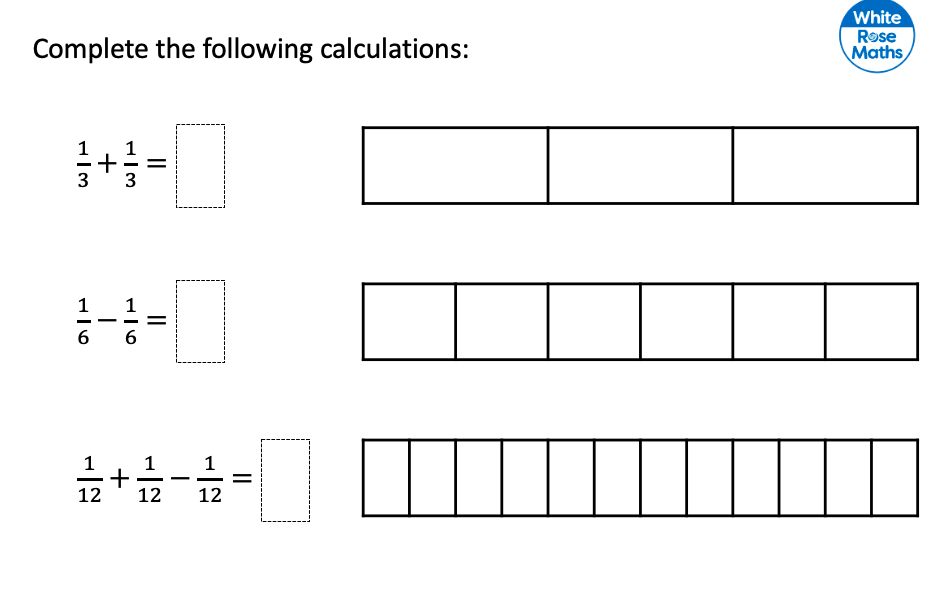 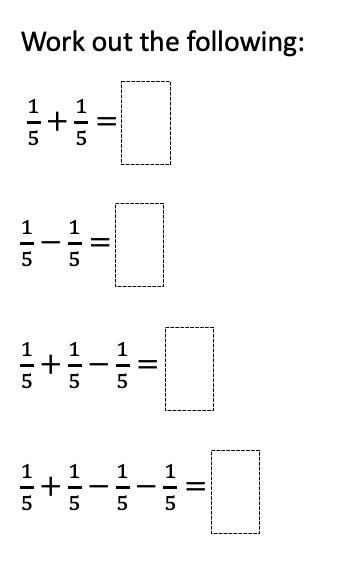 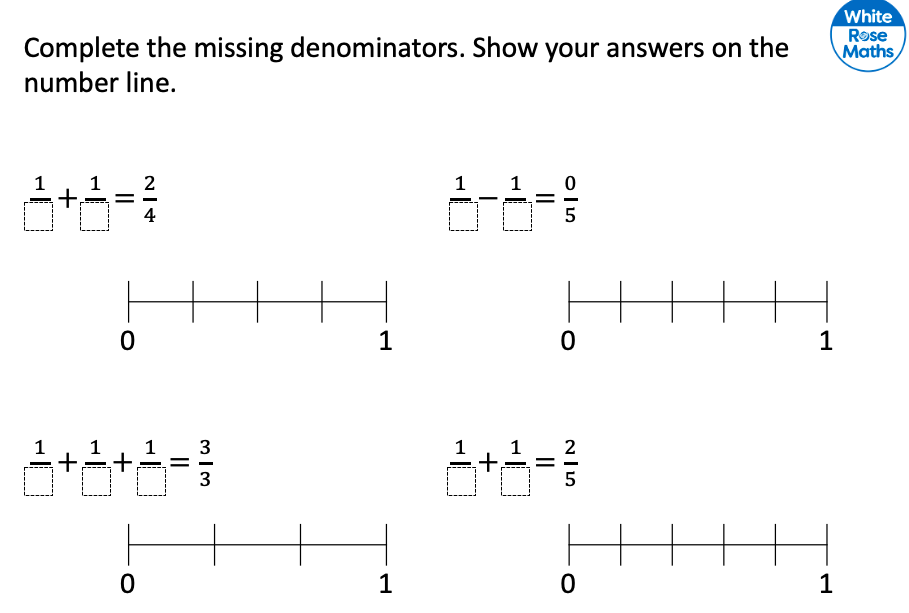 